  TOBB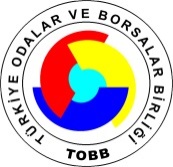 TÜRKİYEODALAR VE BORSALAR	                  	       BİRLİĞİ                RESMİ GAZETE MEVZUAT BÜLTENİMevzuat: 2016 Yılında Yapılacak Tarımsal Desteklemelere İlişkin Kararda Değişiklik Yapılması Hakkında Karar Resmi Gazete tarihi ve sayısı:3 Ağustos 2016 ve 29790http://www.resmigazete.gov.tr/main.aspx?home=http://www.resmigazete.gov.tr/eskiler/2016/08/20160803.htm&main=http://www.resmigazete.gov.tr/eskiler/2016/08/20160803.htm Özet:  Karar ile “Balıkçı gemisi desteği, su ürünleri kaynaklarının korunması, sürdürülebilir işletilmesi ve stoklar üzerindeki av baskısının azaltılması amacıyla, su ürünleri ruhsat tezkeresine sahip on metre ve üzerindeki balıkçı gemisi sahiplerine, gemilerinin avcılıktan çıkarılması karşılığında, gemi boyuna göre 2016/8791 sayılı Bakanlar Kurulu Kararı ile yürürlüğe konulan 2016 Yılında Yapılacak Tarımsal Desteklemelere İlişkin Kararın 4 üncü maddesinin on yedinci fıkrasında yer alan miktarda(TL/metre)  destekleme ödemesi yapılır.” şeklinde düzenleme yapılmıştır. http://www.resmigazete.gov.tr/eskiler/2016/08/20160803-19.pdf